Όνομα:…………………………… Ημερομηνία:…………………..Το τελικό –ν-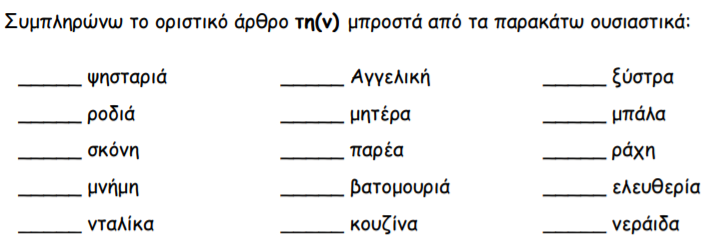 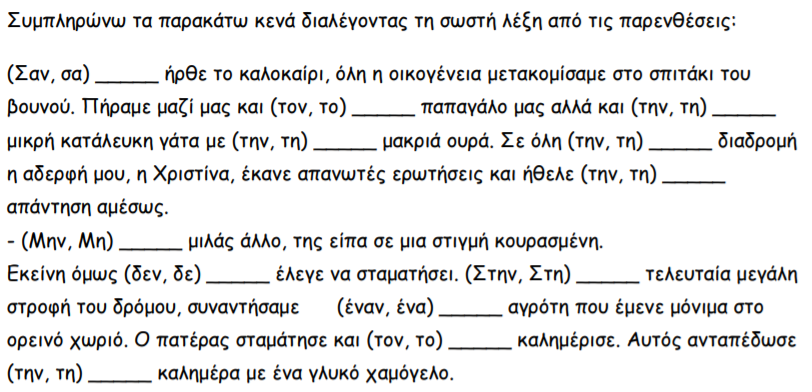 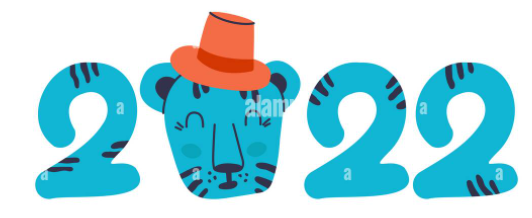 